      

BRAZOS VALLEY SHRM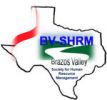 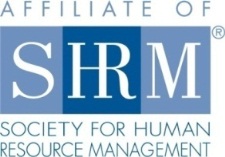 Train the Trainer: Strategic Planning Workshop 
March 27, 2018 :: Bryan, TX
AGENDAWORKSHOP OBJECTIVES8:30 – 8:45 AMWelcome / IntroductionsKris Lorch, SHRM-CP, PHR8:45 – 9:00 AMIntroduction to Strategic Planning      What is Strategic Planning and Why Plan     Strategic Planning Life CycleSherry Johnson, SHRM-SCP, CAE9:00 – 11:00 AMStrategic Planning Life Cycle – CLARIFY      Mission & Vision StatementsGROUP ACTIVITY:          BVSHRM’s Mission & Vision StatementsSherry Johnson, SHRM-SCP, CAEAll11:00 – 11:30 AMStrategic Planning Life Cycle – CLARIFY      Environmental Scanning and Analysis (Highs/Lows)     GROUP ACTIVITY:     Highs/Lows AnalysisSherry Johnson, SHRM-SCP, CAEAll11:30 AM – 12:00 PMLunch / NetworkingAll12:00 - 1:30 PMStrategic Planning Life Cycle – CLARIFY     Gap Analysis & SWOT Analysis GROUP ACTIVITIES:     Gap Analysis     SWOT AnalysisSherry Johnson, SHRM-SCP, CAEAll1:30 – 3:00 PMStrategic Planning Life Cycle – PLAN      Primary Objectives, SMART Goals, and Action PlanningGROUP ACTIVITIES:     Determine Primary Objectives          Develop SMART Goals     Develop Action PlansSherry Johnson, SHRM-SCP, CAEAll3:00 – 3:15 PMStrategic Planning Life Cycle – PLAN      Strategic Budgeting Sherry Johnson, SHRM-SCP, CAE3:15 – 3:50 PMStrategic Planning Life Cycle – EXECUTE & EVALUATE     Execution & Evaluation PlansGROUP ACTIVITIES:     Develop Execution & Evaluation PlansSherry Johnson, SHRM-SCP, CAEAll3:50 – 4:00 PMWrap-up / Closing RemarksKris Lorch, SHRM-CP, PHRDiscuss the value of Strategic PlanningWalk through the Strategic Planning Life Cycle Facilitate activities to write clear Mission and 
Vision StatementsFacilitate activities to identify Primary ObjectivesFacilitate activities to develop SMART GoalsFacilitate activities to develop Action PlansDiscuss the fundamentals of Strategic BudgetingDiscuss execution of the Strategic Plan Discuss evaluation of the Strategic Plan